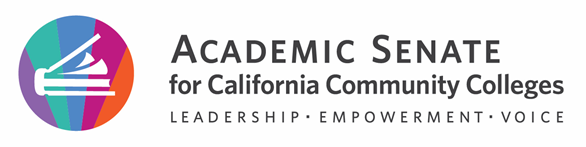 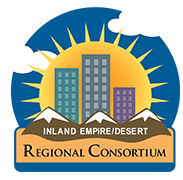 Inland Empire/Desert February 9, 2024WelcomeCredit for Prior Learning (Dr. Sigrid Williams)Working with the Inland Empire/Desert Regional ConsortiumEarly College Credit effortsAcademic Senate, Local Senate, CTE Faculty EngagementResolution on ArticulationCTE in the Inland Empire/Desert - feedback and conversationMinimum Qualifications